 What’s On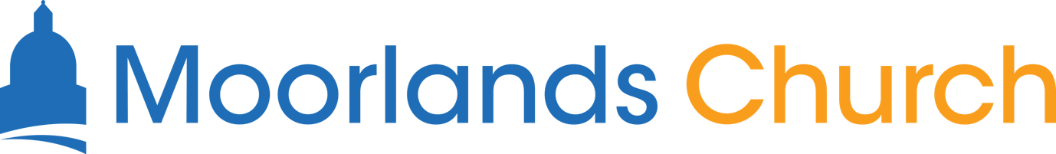 Nehemiah 9-12Can a leopard change its spots?Real change in the people of Jerusalem …They demonstrated a new humility (9:1-37)They acted with a new resolve (9:38-10:39)They discovered a new joy (11:1-12:47)Lasting change?